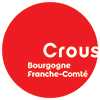 		Je soussigné (e) (nom et prénom de l’alternant) …………………………………………………..........		……………………………………………………………………………………………………………………………………..		Souhaite annuler la réservation effectuée		Pour la résidence :					Type de logement :		 Cité de l’alternance				 Studio		Pour la période du ………………………………… au …………………………………..		Et sollicite le remboursement de la provision versée d’un montant de 150.00 €.									Fait à …………………………………….									Le …………………………………………		Signature 		ATTENTIONAvant l’envoi de ce document reportez vous au dossier d’admission que vous avez téléchargé (rubrique en cas de désistement).Le remboursement est effectué par virement bancaire (ne pas oublier de joindre un relevé d’identité bancaire au nom du locataire).Le CROUS procédera au remboursement dans un délai de 2 mois.Document à adresser par mail :      CITE DE L’ALTERNANCEcite-alternance@crous-bfc.fr		